City of Ruthven, Iowa“Come for a Visit, Stay for a Lifetime!”1305 Gowrie St.Ruthven, IA 51358Phone: (712) 837-5355Fax: (712) 837-3314Mayor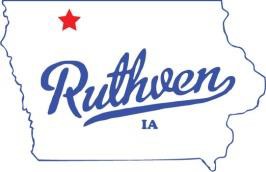 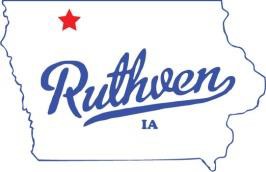 David J. KirkMayor Pro Tem- Council Member Jay SchoningCouncil Members Mitch Anderson Dustin Johnson Marcelle Simington Terrence WilliamsCity ClerkJessica SchneiderDeputy City ClerkAnesa McGregorPublic Works Director David ConlonStreet Superintendent Michael LoderCity AttorneyDavid Stein Jr.AGENDARUTHVEN CITY COUNCIL MEETING May 26, 2021 - 6:30 PMCONSENT AGENDA: All items listed under the consent agenda will be enacted by one motion. There will be no separate discussion of these items unless a request is made prior to the time Council votes on the motion.Minutes; May 13, 2021 Council MeetingSummary list of claimsClerk’s reports, financialsPUBLIC HEARING 6:30 P.M.Public Hearing on the City of Ruthven Iowa’s 2020-2021 City Budget amendmentRESOLUTION 21-2021- A Resolution Amending the Current Budget for Fiscal Year Ending June 30, 2021.WATER/SEWER/STREETSPoolOTHER-RESOLUTION NO 22-2021 – A Resolution Temporarily Closing City Streets to Accommodate a Special Community Activity. Specifically Bible SchoolMOTION TO ADJOURN 